2019年第十三屆國際產業用紡織品研討會2019 International Technical Textiles Symposium (ITTS 13th) 指導單位：經濟部(工業局、技術處、國貿局)主辦單位：台灣產業用紡織品協會、紡織產業綜合研究所、國立臺北科技大學協辦單位：印度台北協會、荷蘭經濟暨投資辦事處、駐台北土耳其貿易辦事處、中華民國台灣土耳其經貿協會舉辦時間：2019年3月20～21日(星期三～四)舉辦地點：臺北科技大學第六教學大樓B2國際會議廳(台北市忠孝東路三段1號) 報名窗口：蕭玉梅小姐，電話：(02) 2267-0321-3007 / 傳真：(02) 2267-5109 / E-mail：ttta@ttta.org.tw報名方式：請回傳附件報名表並完成繳費(唯額滿立即終止報名)參加研討會：請填寫研討會報名表(附件一)，線上報名 ：https://reurl.cc/WDaq5參加商機媒合會：請填寫媒合會報名表(附件二)，線上報名 : https://reurl.cc/7R2yN報名截止至2019年3月8日研 討 會：(1)產紡協會會員：前二位免費, 第三位起新台幣 500元/人 (需為已繳會費之有效會員)(2)非會員：新台幣1500元/人(歡迎辦理入會) 為響應環保,本次研討會不提供紙本講義，會開放一周供參與貴賓下載檔案媒 合 會：採「預約制」，每場次約50分鐘，報名後將由專人聯絡並安排時間第一天 2019年3月20日(星期三) 上午第二天 2019年3月21日(星期四)註: 主辦單位保有修改及變更本活動內容之權利，如有任何變更內容或詳細注意事項將公布於協會網站2019年第十三屆國際產業用紡織品研討會報名表2019 International Technical Textiles Symposium (ITTS 13th)線上報名：https://reurl.cc/WDaq5                                           (請以中文填寫)※以上表格可自行複製增加。臺北科技大學第六教學大樓 B2國際會議廳- 交通方式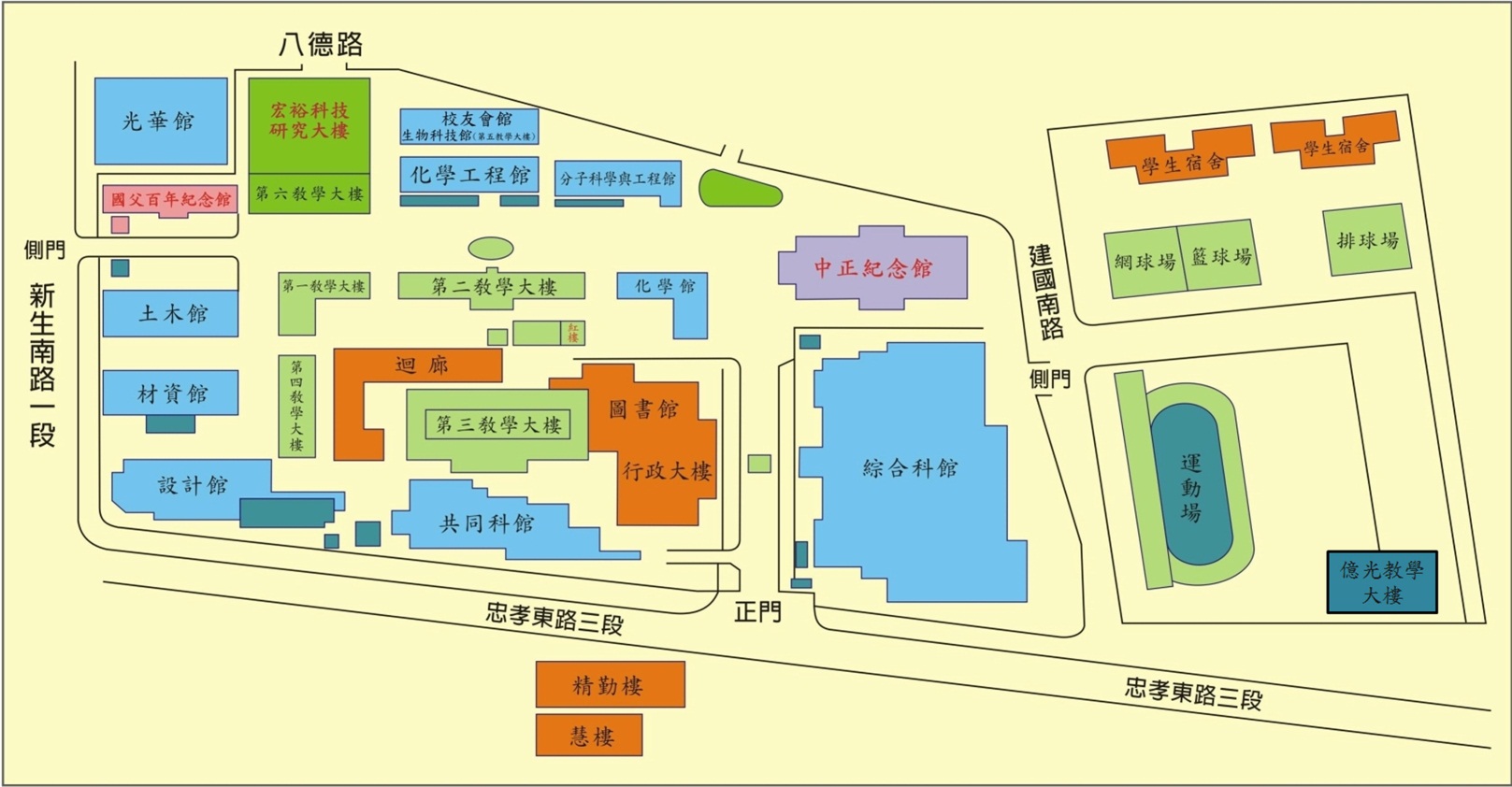 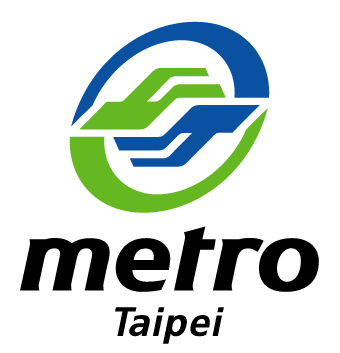 地址：台北市忠孝東路三段一號搭乘捷運：藍線【板南土城線】忠孝新生站 或 橘線橘線【中和新蘆線】忠孝新生站，4號出口台北科技大學。各線公車：台北科技大學站--212、212直達車、232、262、299及605。 忠孝新生路口站--72、109、115、214、222、226、280、290、505、642、665、668、672及松江新生幹線。自行開車：【國道一號】於建國北路/松江路交流道下(靠左走建國北路高架橋) 於忠孝東路出口下(循右線右轉忠孝東路)續行約100公尺即達校區。【國道三號】於新店交流道接木柵交流道下辛亥路轉建國南路直走至忠孝東路口即達校區。【周邊停車場】光華橋下收費停車場（台北市新生南路八德路口高架橋下，每小時20元；週一至週六07：00-22：30收費，停車位數量：71輛。）工研醋前停車場（每半小時40元。）建國南路E區收費停車場（台北市濟南路三段建國南路一段交叉口，每小時小車40元，可停2185輛，大車60元。）商機媒合會報名表2019 International Technical Textiles Symposium (ITTS 13th)線上報名: https://reurl.cc/7R2yN備註：(1) B2B contact reference表格可自行複製增加；(2)填寫完畢請E-MAIL電子檔及傳真至產紡協會秘書處蕭玉梅小姐收(電話02-2267-0321#3007 / 傳真02-2267-5109 / E-mail: ttta@ttta.org.tw)【個人資料權益聲明】主辦單位向您蒐集的個人╱公司資料(包括姓名、職業、聯絡方式等)，將使用於本協會需要之客戶及會員管理、行銷及業務範圍內相關服務使用，且將於蒐集目的之存續期間內合理利用您的個人資料並遵守「個人資料保護法」之規定妥善保護您的個人資料。於此前提下，您同意主辦單位得於法律許可之範圍內處理及利用相關資料以提供資訊或服務，但您仍得依法律規定之相關個人資訊權利請求行使查詢、閱覽、製給複製本、補充或更正、停止蒐集、處理、利用及刪除您的個人資料之權利。若您對於這份聲明有任何問題或疑慮，請來電洽詢(02)2268-5648林美秀小姐。商機媒合會之國際企業簡介2019 International Technical Textiles Symposium (ITTS 13th)場次/時間Time講　題Subjects / Activities主　講　人Speakers / Host國家 / 單 位Country / Organization09:00~09:15開幕致詞Welcome Remark羅忠祐 理事長 Mr. Alex LoChairman台灣(Taiwan)台灣產業用紡織品協會Taiwan Technical Textiles Association09:00~09:15開幕致詞Welcome Remark李貴琪 所長Dr. K.C. LeePresident台灣(Taiwan)紡織產業綜合研究所Taiwan Textile Research Institute09:00~09:15開幕致詞Welcome Remark王錫福 校長Dr. Sea-Fue, WangPresident 台灣(Taiwan)國立臺北科技大學National Taipei University of Technology09:00~09:15開幕致詞Welcome Remark史達仁 會長Mr. Sridharan MadhusudhananDirector General印度 (India)印度台北協會India Taipei Association 09:15~09:20合作簽約MOUDr. U. K. GangopadhyayExecutive Director 所長印度(India) 人纖及蠶絲研究所The Synthetic & Art Silk Mills' Research Association (SASMIRA)09:20~09:25來賓介紹＆大會合影  Introduction and Group Photo of 2019 ITTS speakers來賓介紹＆大會合影  Introduction and Group Photo of 2019 ITTS speakers來賓介紹＆大會合影  Introduction and Group Photo of 2019 ITTS speakers1-109:25~10:00荷蘭循環經濟在紡織產業的實際案例Circular Economic cases in Textile industry  in the Netherlands紀維德 代表Mr. Guy Wittich, Representative荷蘭(Netherlands)荷蘭經濟暨投資辦事處Netherlands Trade & Investment Office1-210:00~10:35紡織產業「循環經濟的盤點與規劃」Textile Industry "Inventory and Planning of Circular Economy"林政助 博士Dr. Zheng-Suke, LinDepartment Director台灣(Taiwan)紡織產業綜合研究所Taiwan Textile Research Institute10:35~10:55茶點聯誼時間／Coffee Break1-310:55~11:30SASMIRA開發的超臨界二氧化碳染色系統Technical Aspects of SASMIRA developed SCCO2 Dying SystemMr. Ravi Prakash Singh, Scientist 研究員印度(India) 人纖及蠶絲研究所The Synthetic & Art Silk Mills' Research Association (SASMIRA)1-411:30-12:05印度產業用紡織品的需求倍增；到印度設廠製造的內需市場機會以及由印度製造再出口的市場與機會The Growth of the Technical Textiles Industry in India and opportunities to manufacture in India for Indian market as well as exports from IndiaMr. Vishal S. BudhiaDirector 處長印度 (India)印度古吉拉省蘇拉特紡織代表團 Surat textile industry group 12:05~13:00午餐時間／Lunch Break1-513:00~13:351-613:35~14:10亞克力纖維應用在產業用紡織品Acrylic fiber use in technical TextileMr. Avik MukherjeeProduct Manager 產品經理印度 (India)埃迪亞貝拉集團-泰亞克力纖維The Aditya Birla Group-Thai Acrylic Fiber1-714:10~14:45用於無溶劑聚氨酯塗層的贏創添加劑應用Evonik additives for solvent-free polyurethane coating applications朱正 技術經理Mr. Zhu Zheng Technical Manager德國(Germany)台灣贏創股份有限公司Evonik Taiwan Ltd.14:45~15:05茶點聯誼時間／Coffee Break茶點聯誼時間／Coffee Break茶點聯誼時間／Coffee Break1-815:05~15:40永光化學在產業用紡織品的應用Ever Light Chemical Using in Technical Textiles周德綱 博士 副總經理Dr. Kevin Chou Deputy General Manager 台灣(Taiwan)永光化學工業公司Ever Light Chemical Industrial  Corporation 1-915:40~16:15打造染整智能化工廠Fully Automation Dye House胡守忠 副總經理Mr. Hugo Hu Deputy Manager Director台灣(Taiwan)流亞科技有限公司Logic Art Automation Co., Ltd.1-1016:15~16:50Karl Mayer經編在產業用紡織品的應用Karl Mayer Warp Using in Technical Textile陳進來 博士 資深經理Dr. Jeff Chen Senior Manager德國(Germany)Karl Mayer產業用經編機台灣代理商—台北翊利股份有限公司時　間Time講　題Subjects / Activities主　講　人Speakers / Host國家 / 單 位Country / Organization09:00~09:05開場致詞Welcome Remark羅忠祐 理事長 Mr. Alex LoChairman台灣(Taiwan)台灣產業用紡織品協會Taiwan Technical Textiles Association09:00~09:05開場致詞Welcome Remark巴沐恩 代表Mr. Murat BaklaciRepresentative 土耳其(Turkey)土耳其貿易辦事處Turkish Trade Office in Taipei09:05~09:10來賓介紹＆大會合影  Introduction and Group Photo of 2019 ITTS speakers來賓介紹＆大會合影  Introduction and Group Photo of 2019 ITTS speakers來賓介紹＆大會合影  Introduction and Group Photo of 2019 ITTS speakers2-109:10~09:45泰國進入東協的跳板-泰國東部經濟走廊Thailand 's Springboard into ASEAN - Eastern Thailand Economic Corridor陳春蘭 處長Ms. Nannatee Wiboonchutikula, Director 泰國(Thailand)泰國商務處Thai Trade Office, Taipei2-29:45~10:20如何善用新科技(ARVRMR)協助紡織品行銷How to use of new technology –ARVRMR to assist textile marketing倪雅玲 副研究員Ms. Ya-Ling, Ni Associate Researcher台灣(Taiwan)紡織產業綜合研究所Taiwan Textile Research Institute10:20~10:40茶點聯誼時間／Coffee Break2-310:40~11:15金屬絲應用在產業用紡織品及智慧化紡織品Tinsel Wires using in technical textiles and smart textiles戸澤 新之介 經理Mr. Shinnosuke TozawaManager日本(Japan)前電科創股份有限公司Maeden Innovation Co., Ltd.2-411:15~11:50日本的高值化紡織材料與智慧技術High value Added Textile Materials and Smart Technology from Japan平塚 勝大 總經理Mr. Masahiro HiratsukaManager Director日本(Japan)吉世科股份有限公司Kisco Ltd.11:50~13:00午餐時間／Lunch Break2-513:00~13:35 全自動染料色稱料與配送系統Automatic dye color weighing and distribution system業務經理Mr. Tuna GuleryuzProject Sales Executive土耳其(Turkey)Enmos Industrial Automation Company 2-613:35~14:10環保高效能自動化料輸送設備Environmentally-friendly and efficient automatic chemical material conveying equipment陳建宏 經理Mr. Chien-Hung ChenManager台灣(Taiwan)萬鋒電機有限公司WANTECH Co. Ltd.2-714:10~14:45智慧自動化面料檢測系統Smart automation fabric inspection system葉志宏 特助Mr. Zhi-Hong, Ye Assistant for President台灣(Taiwan)興承機械工業公司Hsing Cheng Machinery Industrial  14:45~15:05茶點聯誼時間／Coffee Break2-815:05~15:40塗佈與貼合技術在產業用紡織品應用Coating & lamination process in technical textiles 沈揮凱 總經理Mr. Fa-kai, ShenGeneral Manager台灣(Taiwan)鑫強先進機械Sheen Tech Company2-915:40~16:15水性塗佈在產業用紡織品的應用Water base PU using in technical textiles沈永清 博士副總經理Dr. Yong-Ching, SheenDeputy General Manager台灣(Taiwan)南寶樹脂化學工廠股份有限公司Nan Pao Resins  2-1016:15~16:50醫療級導電性材料的應用Medical grade conductive materials華國媛 教授Professor Guo-yuan, Hua台灣(Taiwan)國立臺北科技大學 生醫產業研發中心National Taipei University of Technology公司名稱： 公司名稱： 統一編號：統一編號：□有效會員 □非會員聯絡地址：聯絡地址：聯絡地址：聯絡地址：聯絡地址：聯 絡 人：電話：電話：傳真：傳真：聯絡人E-mail:聯絡人E-mail:聯絡人E-mail:聯絡人E-mail:聯絡人E-mail:參加姓名職稱素食需求E-mail1.□2.□3.□4.□5.□            COMPANY BASIC INFORMATION            COMPANY BASIC INFORMATION            COMPANY BASIC INFORMATION            COMPANY BASIC INFORMATION            COMPANY BASIC INFORMATION            COMPANY BASIC INFORMATION            COMPANY BASIC INFORMATION            COMPANY BASIC INFORMATION            COMPANY BASIC INFORMATION            COMPANY BASIC INFORMATION(請以中英文填寫)(請以中英文填寫)Company Name: 公司全銜Company Name: 公司全銜欲媒合場次編號(請參考附件三，可複選)欲媒合場次編號(請參考附件三，可複選)Company Name: 公司全銜Company Name: 公司全銜欲媒合場次編號(請參考附件三，可複選)欲媒合場次編號(請參考附件三，可複選)Address: 地址Address: 地址欲媒合場次編號(請參考附件三，可複選)欲媒合場次編號(請參考附件三，可複選)Address: 地址Address: 地址欲媒合場次編號(請參考附件三，可複選)欲媒合場次編號(請參考附件三，可複選)Contact:聯絡人Contact:聯絡人E-MAILPhone: 電話Phone: 電話+886-+886-+886-+886-Fax: 傳真+886-+886-+886-+886-+886-Mobile:聯絡人手機Mobile:聯絡人手機Web site:公司網頁            COMPANY DESCRIPTION            COMPANY DESCRIPTION            COMPANY DESCRIPTION            COMPANY DESCRIPTION            COMPANY DESCRIPTION            COMPANY DESCRIPTION            COMPANY DESCRIPTION            COMPANY DESCRIPTION            COMPANY DESCRIPTION            COMPANY DESCRIPTION            COMPANY DESCRIPTION(請以英文填寫)Description of key products and/or services (公司主要產品/服務)Description of key products and/or services (公司主要產品/服務)Description of key products and/or services (公司主要產品/服務)Description of key products and/or services (公司主要產品/服務)Your expectations to the B2B(貴公司參與商機媒合的期望)Your expectations to the B2B(貴公司參與商機媒合的期望)Your expectations to the B2B(貴公司參與商機媒合的期望)Your expectations to the B2B(貴公司參與商機媒合的期望)             B2B 出席者             B2B 出席者             B2B 出席者             B2B 出席者             B2B 出席者             B2B 出席者             B2B 出席者             B2B 出席者             B2B 出席者(請以中英文填寫)(請以中英文填寫)(請以中英文填寫)NAMENAMEPOSITIONPOSITIONNAMENAMENAMEPOSITIONPOSITIONPOSITIONPOSITION123編號公司名稱/網址公司暨產品介紹1荷蘭(Netherlands)荷蘭經濟暨投資辦事處Netherlands Trade & Investment Office荷蘭貿易暨投資辦事處為荷蘭政府在台灣的正式代表單位，為協助及推廣台灣與荷蘭在商業、科學、技術、文化、農業的雙邊合作所設立的聯繫窗口。此之外也是歐盟策略經濟外交的交流合作平台。循環經濟是台灣紡織產業必須發展的策略與方向，循環經濟較早的概念在2012年本研討會首先邀請布朗嘉教授親自上台介紹給紡織產業先進的循環經濟概念，透過設計將產品循環再利用達到「搖籃到搖籃」的循環經濟，因此發展出紡織相關製程與材料技術。荷蘭國內紡織是如何做到的，荷蘭政府帶領研究單位與紡織產業又如何合作發展、因此建立嶄新的商業模式。荷蘭的紡織產業在循環經濟之下已發展出24個實際案例。歡迎紡織產業前來交流合作，建議洽談議題: 透過荷蘭的商業模式與技術交流合作發展適合台灣的循環經濟商業機會。2台灣(Taiwan)紡織產業綜合研究所Taiwan Textile Research Institute大會特別推薦給紡織業者台灣紡織產業綜合研究所原料及纖維部林政助主任博士，以紡織原料及纖維開發研究觀點，闡述台灣紡織產業在循環經濟之下的發展方向及策略規劃。紡織研究所已開發很多項環保高分子纖維材料及循環經濟的相關技術，歡迎業者報名洽談交流合作。3印度(India)人纖及蠶絲研究所The Synthetic & Art Silk Mills' Research Association (SASMIRA) 超臨界二氧化碳染色相關技術合作印度人纖及蠶絲研究所-紗飾靡拉(SASMIRA)是印度政府國家科技部科學與工業研究委員會於1950年所設立，目地在整合發展紡織產業所需的相關科學、技術與服務。印度人纖及蠶絲研究所業務範圍: (1)推動紡織產業研究與發展、(2)研發紡織製程和生產技術測試服務、(3) 紡織產業人才培訓與關鍵技術發展、(4)紡織產業國際新技術及新市場趨勢資訊交流、(5)紡織產業間協調共識會議與國際紡織產業交流合作。(SASMIRA)已開發超臨界二氧化碳染色系統相關技術，歡迎紡織產業前來交流合作，建議洽談議題: (1)聚酯與棉纖維二氧化碳染色技術、(2)尼龍二氧化碳染色技術、(3)蠶絲應用二氧化碳染色技術，印度染料化工科技及人才將是台灣紡織產業的最佳助力。4印度 (India)印度古吉拉省蘇拉特紡織產業聚落Surat textile industry cluster group機能性紗線、面料與設備採購印度古吉拉特邦(Gujarat)的蘇拉特(Surat)是紡織聚落新興城市，紡織工業是蘇拉特最古老蓬勃發展的行業。住在蘇拉城市的人都是從事與紡織產業有關的工作。蘇拉特(Surat)的紡織紡織業主要從事紡紗、織布，後整理及刺繡加工為多。現在蘇拉特(Surat)的紡織業主要以買賣人造纖維紗線與布匹的製造與交易著名，每天在蘇拉特(Surat)生產的纖維約3000萬米以及2500萬米的紡織布料。自遠古以來經由這個城市就是供應給四周城市的紡織生產基地，包括Zampa Bazaar布料市場，孟買布市場，JJ紡織市場和Jash布市場。 Katat Gam，Magdalla和Udhana的布料批發市場都是由蘇拉特地區所供應的。 隨著長時間的供應鏈發展關係，拉賈斯坦邦(Rajasthan)和加爾各答(Kolkata)等地的人透過紡織品買賣賺到財富也就定居在蘇拉特就地經營紡織貿易事業因此又建立很多的紡織廠與批發商與大貿易商。埃迪亞貝拉集團(The Aditya Birla Group)全印度排名第三大的紡織公司就是其中重要一員，此次來台希望接洽人造機能性纖維原料紗線、針織機械、染色整理定型機、節能、廢水處理設備、技術顧問服務與供應商，歡迎前來報名自我推薦產品與服務。 歡迎業者今年8月25~31日與台灣產業用紡織品協會羅理事長一起前來古吉拉省參訪紡織工業及Technotex 產業用紡織品展會等。56印度 (India)The Aditya Birla Group埃迪亞貝拉集團Thai Acrylic Fiber世界第五大亞克力纖維製造商及第一大天然纖維素纖維製造商埃迪亞貝拉集團（Aditya Birla Group）是印度一家跨國企業集團，總部位於印度孟買 在42個國家都有業務，全球擁有136,000多名員工,該集團由Seth Shiv Narayan Birla於1857年創立。業務範圍包括: 纖維素短纖維(世界第一大)，世界第五大亞克力纖維製造商、銅、鋁金屬(全球最具成本效益)，水泥（印度最大），纖維素長絲，品牌服裝，炭黑，化學品，化肥，絕緣體(第四大)，金融服務等行業，電信，業務流程外包和IT服務(前三大)。該集團2018年的收入約為443億美元。埃迪亞貝拉集團是僅次於信實集團與塔塔集團的印度第三大私營企業集團，收入超過1000億美元，RIL收入為740億美元，世界五百強企業。 埃迪亞貝拉集團更是印度頂級時尚（服裝品牌）跨國高檔服裝製造包括: Aditya Birla Nuvo、Madura Garments Lifestyle和Pantaloons，此外也是(前三大行動電話公司)，人壽保險和資產管理方面的佼佼者；零售行業連鎖超市(印度第二位)。埃迪亞貝拉集團與這一切事業將促進時尚服裝業務成長，特別是現在印度市場高檔服裝市場的快速成長。尤其成衣服裝是印度零售市場的最大品項，預計接下來幾年年增長率將高達18%。此次參與本會希望接洽共同開發合作「亞克力纖維」、「纖維素纖維織」布廠、不織布或台灣總經銷代理商，歡迎台灣產業用紡織業者報名前來洽談，新的商機就由此開始，國際經銷業務合作發展高值化產業用紡織品。7德國(Germany)台灣贏創公司Evonik Taiwan Ltd.贏創環保材料-聚胺酯Evonik Sustainable Products-polyurethane德國贏創公司(Evonik)是聚氨酯PU添加劑全球領導大廠，為全球工業提供各種的催化劑、表面活化劑、脫模劑及功能性添加劑。德國贏創公司(Evonik)一直與客戶密切合作，因此瞭解最新市場趨勢和問題。例如產業用紡織品應用塗佈設備與PU聚氨酯製成的仿真人造皮料，開發應用到衣服、包袋箱和腰帶飾品：2016年全球約生產超過200萬噸的PU材料的仿真人造皮革，大部分的工廠都是使用DMF混凝製造方式，這種加工過程是將含有高含量的有毒溶劑DMF（二甲基甲酰胺）添加到織物上然後烘乾。這製程也意味著2016年人造皮革生產過程使用了數十萬噸有毒的DMF。近年來全球氣候變遷消費者環保意識高漲已要求紡織產業響應循環經濟，因此德國贏創公司(Evonik)的聚氨酯PU也開發展綠色環保化學品用於生產PU基材人造革製程。目前兩種方法可取代人造革生產過程的DMF凝結劑。第一使用泡沫水性聚氨酯分散體作為皮革生產過程中的塗層材料（水性技術）。第二種是完全不含溶劑並使用反應性多元醇-異氰酸酯混合物作為塗料（2K技術）。透過這兩個製程都可以減少環境影響並且產品廣受歐美外銷市場接受。 歡迎業者前來展示攤位洽詢或直接報名參加媒合會，我們已安排好技術專家與您會面。歡迎業者今年5月12~18日與台灣產業用紡織品協會一起前來德國贏創公司參訪。8台灣(Taiwan)永光化學工業Ever Light Chemical Industrial  Corporation永光化學工業創立於1972年並於1988年股票上市，47年來公司研發蛻變已從傳統染料公司發展成為擁有色料化學、特用化學、碳粉、電子化學、醫藥化學等五大事業的「高科技化學集團」。全球員工逾1,970人，總部設於台北，全世界擁有17個營運據點，6個生產基地，其中5個在台灣、1個在大陸蘇州。行銷網遍布世界5大洲、100多個國家。「綠色環保，節能減排」是永光化學積極追求的目標，陸續推出各類環保型染料，永光的染料主要應用於天然纖維、人造纖維、皮革、紙、金屬染色等多種用途的染色；功能性色料應用於數位噴印系統。此外，永光化學近期也進入貼合膠領域，積極開發環保型、完全無溶劑的PUR系列產品，符合產業要求「零揮發性物質」環保無毒的趨勢。歡迎舊雨新知前來攤位參考，也歡迎業者前來參與技術洽談。9台灣(Taiwan)流亞科技公司Logic Art Automation Co., Ltd.www.logicart.com.tw流亞科技公司是一家專業的紡織染整設備自動化公司，流亞公司致力於整合全廠自動化新科技、由開發智能化生產模式到全方位專家顧問整廠服務方式，客製化產品80％外銷，客戶遍及全球，特別是紡織產業的機械控制器軟硬體開發、實驗室計量系統與現場生產線的整合、現場配料設備、控制器群組都有豐富實務經驗、此次受大會之邀將介紹給紡織業者先進的染整智慧化機械整合方案，歡迎台灣產業用紡織業者舊雨新知前來攤位諮詢參考。10德國(Germany)karl Mayer經編機械廠台灣代理商—台北翊利股份有限公司將介紹 德國karl Mayer公司主要生產新型紡織機械（經編機、整經機、漿紗機及其他附件和備件）、夾具、產業用特種紡織品，karl Mayer也提供精密儀器和設備的維修和保養，以及有關國際經濟發展趨勢、紡織科學和最新生產技術的資訊諮詢。karl Mayer公司生產的經編產品已廣泛被用於窗簾、花邊、汽車內裝、休閒和運動服飾等領域，由於經編生產的複合材料在國際上已成功地開發應用於風力發電的扇葉、電動汽車結構、船舶艙體、太空載具、飛機螺旋槳、醫療紡織領域等高附加價值產品。 karl Maye集團非常重視亞洲各國產業用紡織品的技術發展現況，因為原料及製造業人才技術都匯集在此，產業用紡織品技術將影響到全世界相關科技產業的發展。歡迎業界光臨與德國karl Maye集團共同討論合作整合開發新產品與技術應用領域。歡迎業者今年5月12~18日與台灣產業用紡織品協會一起前往karl Maye集團參訪11泰國(Thailand)泰國商務處Thai Trade Office, Taipei紡織供應鏈連延伸到東協內需市場泰國紡織業由於觀光業帶動零售與服務業的快速發展，汽車工業帶動產業用紡織品的發展，臺灣與泰國的紡織產業合作新模式，應搭乘泰國政府大力推動東部產業走廊計畫(免稅獎勵政策配套措施)及早佈局東協內消費需市場；台灣的產業用紡織品特別是應用不織布再加工的美容、衛生、醫療、環保相關消費性產品與加工設備，以及機能性纖維與布料輸出應即早規畫進入東協各國人口紅利市場。台灣的紡織技術與設備更是我們的優勢，透過泰國地理位置是產業連接到東協市場的最近距離的安全跳板。歡迎乘直接與泰國官方詢問產業投資合作機會與優惠措施細節，快快將我國紡織供應鏈連延伸到東協內需市場。12台灣(Taiwan)紡織產業綜合研究所Taiwan Textile Research Institute大會特別推薦給紡織業者如何善用新科技(虛擬互動影像裝置ARVRMR)協助紡織品行銷概念，紡織零售端的創新，未來紡織成品可以在沒有實體樣品就可以在電腦上試穿，透過電腦遠端選款式、決定布樣與花色、3D仿真試穿、電子訂購後再製造的銷售方式。歡迎業界洽詢共同合作開發新技術應用。13日本(Japan)前電科創公司Maeden Innovation Co., Ltd.日本前電科創公司係全球市佔率最高的金屬導線製造廠, 公司已有30年的歷史屬特殊產業界龍頭，工廠在幼獅工業區及龍潭科學園區，很多歐美日大廠均為長期客戶。Maeden開發的金屬絲與實心線特殊的地方，由於這種金屬絲應用如編織方式將蕊線周圍用幾股薄銅箔纏繞而成，因此這種用金屬絲導線 已被應於需要導電佳與持久耐用的電力供應及訊號傳輸，編織方式的金屬導線常是比標準絞合線延長至少50倍的壽命。由於日本前電科的產業特殊性，目前希望介紹給到產業用紡織品業者將編織金屬導線應用到智慧型紡織品，對醫療遠距離照護產業、穿戴式醫療與運動器材，提供更穩定可靠的訊號導線。歡迎業者前來展示攤位洽詢，我們已安排技術專家與等候您的大駕光臨，報名參加媒合會是直接有效的討論方式。14日本(Japan)吉世科公司Kisco Ltd.生物細菌分解方式消除紡織廠廢水池的有機汙泥吉世科KISCO日本商社設立於1921年98年來已成為專業的化學品與新技術供應商，此次配合大會主題以「紡織產業的循環經濟」特別推薦環保生物性處理材料，利用生物細菌分解方式來消除紡織廠廢水池的有機汙泥、此外也可應用於生活家庭汙水處理以減少有機汙泥處理成本，此產品已經在日本很多工廠實際採用。此外吉世科本次活動也帶來其他創新產品與新應用技術，歡迎與業者前來攤位洽詢該日本公司還有很多特殊的產品與應新用技術，歡迎台灣產業用紡織業者共同合作應用到新產業，新產品機會多多請來攤位參考或我們日本派來的技師在此等候您的大駕光臨，報名參加媒合會是直接有效的討論方式。15土耳其(Turkey)ENMOS工業自動化公司Enmos Industrial Automation Company土耳其ENMOS工業控制產品染色工自動化系統服務.尋求台灣總經銷土耳其 Enmos成立於2004年總部設於土耳其，為一家紡織染整自動化系統公司在國際上所開發出多款高品質的系統與產品可為紡織業提供專業的解決方案。特別在染色設備的現場送料、實驗室打色與染料間的配方稱重輸送的自動化創新以展現Enmos在紡織品染整設備智慧化的專業性。 土耳其 Enmos瞭解到各區域經銷商與代理商是擴大國際市場的重要夥伴，因此Enmos營銷策略一直是與經銷商讚站在一起的Enmos以其專業知識與經驗技術以客戶導向為原則提供最佳服務。相關紡織自動化產品包括: 染色機、整理定型機，自動控制器，感測器，淨水處理，自動化控制器，染色用工業電腦，實驗室自動控制系統。此次前來尋求台灣總經銷，歡迎報名前來面談，新商機就由此開始。 歡迎業者今年5月17~21日與台灣產業用紡織品協會羅理事長一起前來土耳其參訪Enmos自動化工廠及我們將安排參訪土耳其紡織自動化工廠實際應用案例。16台灣(Taiwan)萬鋒電機有限公司Wan-Feng Electrical Co., Ltd自動化監控技術提供完整規劃設計與安裝服務萬鋒電機成立於1973年，早期從事染整機械與鍋爐機械的配電盤設計與安裝，隨著經濟發展、自動化設備已成為發展高附加價值產業之必須配置，萬鋒電機秉持自動化監控核心技術並提供完整的規劃設計與安裝服務，例如：自動化機具開發、電路設計、PLC程式設計、電腦系統建置、圖控監控軟體設計、自動化工程施工與技術諮詢等。近10年間自動化服務範圍已擴大到紡織染整業自動化之外、例如科技電子業、化工業、玻璃製造業、瓷器製造業、食品產業、農業及廢水監控管理等。歡迎台灣產業用紡織業者舊雨新知前來攤位諮詢參考。17台灣(Taiwan)興承機械工業公司Hsing Cheng Machinery Industrial  AI人工智慧驗布系統興承機械工業公司創立於1984年，專門生產紡織產業後段整理加工機械例如：防縮機、無張力烘乾機、連續式水洗除油縮練機、自動對線剖布脫水機、自動對邊驗布捲布機、全自動PE膜包裝機等。興承機械近期新推出一套自力研發MIT - AI人工智慧驗布系統，此智慧驗布系統具有自主學習能力，面對越複雜布面瑕疵狀況下，AI智能驗布系統能自我學，每台興承AI智能驗布系統平均可取代2~5個傳統驗布人工，保守估計每年最高可為企業節省下數百萬元台幣成本，增加企業生產率，精準管理布面瑕疵，更為企業省下一筆可觀的成本支出，如果再串聯搭配主動包裝與自動輸送系統，紡織廠將可節省可觀人力達成智慧生產，提高生產效率。歡迎台灣產業用紡織業者舊雨新知光臨攤位諮詢參考。18台灣(Taiwan)鑫強先進機械Sheen Tech Company鑫強先進機械成立於2000年隔年自行開發第一套定型機後，順應產業需求再開發水性與泡沫設備，陸續在平織布、彈性布與針織面料實現環保加工技術的可行性。繼之開發的PUR熱熔膠貼合設備，鑫強在PUR-EVA TPU TPA等熱熔膠的點貼、全貼、點塗、全塗的複合功能塗布貼合設備技術更進展神速，近期與學衛單位合作開發的『破碎塗佈方法與破碎塗佈機』專利，運用獨家的浮點精密塗佈技更將産業用紡織品加工技術推向更高加工技術層次。歡迎台灣產業用紡織業者舊雨新知光臨攤位諮詢參考。19台灣(Taiwan)南寶樹脂化學工廠股份有限公司Nan Pao Resins  反應型熱熔膠 PUR南寳樹脂由創辦人黃堂慶雲先生於1953年成立南寳染整工廠、主要生產合成樹脂之原始與染料，在1963年變更為南寳樹脂化學工廠股份有限公司，開始生產各式接著劑。南寶樹脂陸續投入液體與粉體塗料生產、鞋用膠體和熱熔膠等新事業，隨著經營規模擴大，於1987年開始拓展海外，設立泰國南寳樹脂化學股份有限公司，後續於中國、印尼、越南等地都建有生產基地。南寳樹脂持續優化產品，期間也跨入電子零件、健康食品與製藥、醫療用膠與衛材用膠等異業。南寳樹脂已成為台灣第一大接著劑品牌，也是全世界前三大鞋用膠品牌。 循環經濟議題下，南寳樹脂開發(環保型)反應型熱熔膠由於不含溶劑VOC，加工過程不會造成空氣汙染，操做簡便可滿足各種行業的貼合性能需求，例如產業用紡織品、製鞋業、袋包箱、汽車產業，也可以配合客戶特殊規格訂製的黏合產品。 歡迎台灣產業用紡織業者舊雨新知光臨攤位諮詢參考。20台灣(Taiwan)國立臺北科技大學生醫產業研發中心National Taipei University of Technology臺北科技大學生醫產業研發中心新開發的「醫療級石墨烯產品」已通過 ISO 10993 (醫療級生物學評估與測試)，此研發成果非常適合共同開發為醫療級穿戴智慧性紡織品新應用。歡迎台灣產業用紡織業者前來洽談參考。